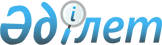 О некоторых вопросах распределения объемов тарифных квот на ввоз отдельных видов мясаПриказ Министра национальной экономики Республики Казахстан от 10 февраля 2015 года № 85. Зарегистрирован в Министерстве юстиции Республики Казахстан 16 февраля 2015 года № 10265

      В соответствии с пунктом 1 статьи 16-1 Закона Республики Казахстан от 12 апреля 2004 года «О регулировании торговой деятельности», ПРИКАЗЫВАЮ:



      1. Утвердить прилагаемые:



      1) объемы тарифных квот на 2015 год для ввоза на территорию Республики Казахстан мяса, происходящего и ввезенного из стран, с которыми у стран-участников Таможенного союза и Единого экономического пространства не заключены соглашения о свободной торговле либо существуют изъятия из режима свободной торговли в отношении товаров;



      2) распределение объемов тарифных квот между историческими поставщиками на 2015 год (1-й этап).



      2. Департаменту регулирования торговой деятельности Министерства национальной экономики Республики Казахстан обеспечить в установленном законодательством порядке:



      1) государственную регистрацию настоящего приказа в Министерстве юстиции Республики Казахстан;



      2) в течение десяти календарных дней после государственной регистрации настоящего приказа направление на официальное опубликование настоящего приказа в периодических печатных изданиях и в информационно-правовой системе «Әділет»; 



      3) размещение настоящего приказа на интернет-ресурсе Министерства национальной экономики Республики Казахстан.



      3. Контроль за исполнением настоящего приказа возложить на курирующего вице-министра национальной экономики Республики Казахстан.



      4. Настоящий приказ вводится в действие по истечении десяти календарных дней после дня его первого официального опубликования.      Министр                                    Е. Досаев

Утверждены           

приказом Министра национальной

экономики Республики Казахстан

от 10 февраля 2015 года № 85 

                              Объемы

        тарифных квот на 2015 год для ввоза на территорию

      Республики Казахстан мяса, происходящего и ввезенного

    из стран, с которыми у стран-участников Таможенного союза

  и Единого экономического пространства не заключены соглашения

     о свободной торговле либо существуют изъятия из режима

              свободной торговли в отношении товара

Утверждены           

приказом Министра национальной

экономики Республики Казахстан

от 10 февраля 2015 года № 85 

                              Распределение

         объемов тарифных квот между историческими поставщиками

                         на 2015 год (1-й этап)
					© 2012. РГП на ПХВ «Институт законодательства и правовой информации Республики Казахстан» Министерства юстиции Республики Казахстан
				Код ТН ВЭДНаименование товараОбъем, тонн1230201Мясо крупного рогатого скота, свежее или охлажденное200202Мясо крупного рогатого скота, замороженное10 0000203Свинина свежая, охлажденная или замороженная9 7000207Мясо и пищевые субпродукты домашней птицы, указанные в товарной позиции 0105, свежие, охлажденные или замороженные110 000№

п/пНаименования исторических поставщиковБИН/ИИН исторических поставщиковТонн1234Мясо крупного рогатого скота, замороженное (Код ТН ВЭД ТС 0202)Мясо крупного рогатого скота, замороженное (Код ТН ВЭД ТС 0202)Мясо крупного рогатого скота, замороженное (Код ТН ВЭД ТС 0202)Мясо крупного рогатого скота, замороженное (Код ТН ВЭД ТС 0202)1Товарищество с ограниченной ответственностью «Фахрад»010640005816516,0052Товарищество с ограниченной ответственностью «Фирма Рассвет»061140012862266,5803Товарищество с ограниченной ответственностью «Заман-PVL»070340010515193,0154Индивидуальный предприниматель Сулейманов Жигерхан Давлетханович690522399019123,1665Товарищество с ограниченной ответственностью «Орал Логистик»06124000301490,6516Товарищество с ограниченной ответственностью «Food Storage & Logistics»11024001869674,8677Товарищество с ограниченной ответственностью «ЮСС Суппорт Сервисез»02024000080239,9188Товарищество с ограниченной ответственностью «Etalim Group»07094001635834,4619Товарищество с ограниченной ответственностью «ZAMAN»09014001781633,50410Товарищество с ограниченной ответственностью «Alaska Sea food»0902400171261,33511Товарищество с ограниченной ответственностью «Super Food»0907400092521,27512Товарищество с ограниченной ответственностью «SIBUS TRADE»1304400064750,223ИТОГО1375,000Свинина свежая, охлажденная или замороженная (Код ТН ВЭД ТС 0203)Свинина свежая, охлажденная или замороженная (Код ТН ВЭД ТС 0203)Свинина свежая, охлажденная или замороженная (Код ТН ВЭД ТС 0203)Свинина свежая, охлажденная или замороженная (Код ТН ВЭД ТС 0203)1Товарищество с ограниченной ответственностью «Орал Логистик»061240003014520,1332Товарищество с ограниченной ответственностью «Оптовая Компания»041140010357431,3263Товарищество с ограниченной ответственностью «Фахрад»010640005816260,9034Товарищество с ограниченной ответственностью «KAZINTERSAUDA»140140001465155,1855Товарищество с ограниченной ответственностью «Заман-PVL»070340010515127,2286Товарищество с ограниченной ответственностью «Etalim Group»07094001635891,1747Индивидуальный предприниматель Трубин Николай Михайлович65011030056878,6998Товарищество с ограниченной ответственностью «Food Storage & Logistics»11024001869629,2719Товарищество с ограниченной ответственностью «ЮСС СУПОРТ СЕРВИСЕЗ»0202400008023,581ИТОГО1 697,500Мясо и пищевые субпродукты домашней птицы, указанные в товарной позиции 0105, свежие, охлажденные или замороженные (Код ТН ВЭД ТС 0207)Мясо и пищевые субпродукты домашней птицы, указанные в товарной позиции 0105, свежие, охлажденные или замороженные (Код ТН ВЭД ТС 0207)Мясо и пищевые субпродукты домашней птицы, указанные в товарной позиции 0105, свежие, охлажденные или замороженные (Код ТН ВЭД ТС 0207)Мясо и пищевые субпродукты домашней птицы, указанные в товарной позиции 0105, свежие, охлажденные или замороженные (Код ТН ВЭД ТС 0207)1Товарищество с ограниченной ответственностью «Орал Логистик»0612400030144195,5152Товарищество с ограниченной ответственностью «Фахрад»0106400058163081,2263Товарищество с ограниченной ответственностью «Фирма Рассвет»0611400128622273,3484Товарищество с ограниченной ответственностью «Алта-XXI век»0105400021641714,8505Товарищество с ограниченной ответственностью «Голд Фрейк»0812400106751353,5456Товарищество с ограниченной ответственностью «Компания Айс Фуд Астана»0804400226631214,0707Товарищество с ограниченной ответственностью «Ұлан-Б»0703400148051074,9588Товарищество с ограниченной ответственностью «Заман-PVL»070340010515960,1449Товарищество с ограниченной ответственностью «Алмас-2000»010340001169941,32010Товарищество с ограниченной ответственностью «Агора-М»040140009411821,64711Товарищество с ограниченной ответственностью «Опт Торг Company plus»040440009054811,38612Товарищество с ограниченной ответственностью «Каскад LLC»030540008197744,10213Товарищество с ограниченной ответственностью «Казпродукт-2030»040540000381623,00214Товарищество с ограниченной ответственностью «Оптовая Компания»041140010357412,43915Товарищество с ограниченной ответственностью «Хладоленд»030940005434405,90016Товарищество с ограниченной ответственностью «Фрост КО»060440012652403,07517Товарищество с ограниченной ответственностью «Кромэкспо-А»020540000764390,25518Товарищество с ограниченной ответственностью «Береке»990640004127379,39219Товарищество с ограниченной ответственностью «Престиж»990240000566341,99220Товарищество с ограниченной ответственностью «Food Expo Service»060140028073326,01021Товарищество с ограниченной ответственностью «Прод Сервис Актобе»090540002119285,31522Товарищество с ограниченной ответственностью «IVY INTERTRADE»091040018695265,07823Товарищество с ограниченной ответственностью «Санылау»081040007476227,74324Товарищество с ограниченной ответственностью «HAS LTD»130540011346219,17225Индивидуальный предприниматель Сулейманов Жигерхан Давлетханович690522399019162,26126Товарищество с ограниченной ответственностью «Конкор»990940003932158,07127Товарищество с ограниченной ответственностью «Даррыс»110540009589147,55828Товарищество с ограниченной ответственностью «MEAT TEAM»090340003010133,38629Товарищество с ограниченной ответственностью «Фонд Капитал»091140002583113,29630Товарищество с ограниченной ответственностью «Актау Инвест Курылыс 1»070640009314107,78731Товарищество с ограниченной ответственностью «СПЕЦНАХ»081240009691103,17432Индивидуальный предприниматель Мамешев Рахим Рахатович43110230034390,67333Товарищество с ограниченной ответственностью «ZAMAN»09014001781673,91034Общественное объединение "Добровольное общество инвалидов войны в Афганистане – Братство Медеуского района города Алматы"04054000641359,77435Товарищество с ограниченной ответственностью «The Caspian International Restaurants Company»07044000737048,30136Товарищество с ограниченной ответственностью «Стерх»95044000186131,72337Товарищество с ограниченной ответственностью «DOREEN»02044001856522,92938Товарищество с ограниченной ответственностью «Food Storage & Logistics»11024001869621,62639Индивидуальный предприниматель Мамиленов Сымбан Агыбаевич7612223015905,42040Индивидуальный предприниматель Ремез Евгений Иванович8212203504122,63541Индивидуальный предприниматель Жарасов Самат Нургалиевич6705133010151,992ИТОГО24 750,000